Борис Кутенков — стихи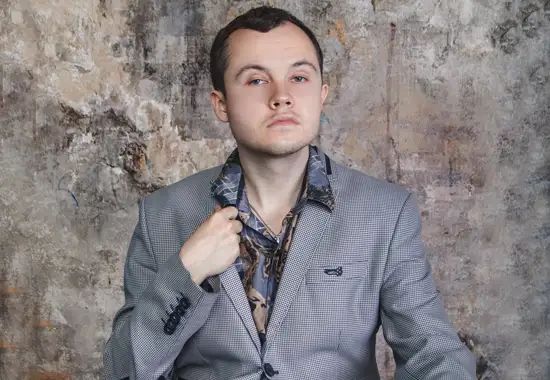 Поэт, литературный критик, культуртрегер. Родился (1989) и живёт в Москве. Окончил Литературный институт им. А. М. Горького (2011), учился в аспирантуре. Редактор отдела культуры и науки «Учительской газеты» и отдела эссеистики и публицистики интернет-портала «Textura». Основатель и ведущий литературно-критического проекта «Полёт разборов». Автор четырёх сборников стихов. Стихи публиковались в журналах «Интерпоэзия», «Волга», «Урал», «Homo Legens», «Юность», «Новая Юность» и др., статьи – в журналах «Новый мир», «Знамя», «Октябрь», «Вопросы литературы» и мн. др.И ЗОВЁТ ЧЕЛОВЕКОМ БЫТЬ***…приснись мне, говорит, побудем человекомНиколай Васильев		кто такой?МаркуI.5 = 4 стопы анапеста и 5-я то ли амфибрахий, то ли ямб (как считать) так давно говорим, что в глазу – ни дороги длинной;	--!--!--!--!-!-то ли что-то сильнее нас и важнее сна,			--!--!-----!-!то ли новый иврит над евангельской всплыл равниной,	--!--!--!--!-!-то ли болью в плече породнившая нас блесна;		--!--!--!--!-!то ли клятый двадцатый тебя подарил у края:		--!--!--!--!-!-всё ломая, с ковидной метелью в окно влетел,		--!--!--!--!-!да и музыка та – вся галимая, низовая,			--!--!--!----!-та, что в уши соседям, – будь славен её предел,	--!--!--!--!-!отобравшей полёт – и ни промелька, ни возврата,закрутившей небедную лизу в людском огне;только правда дистанции – в тёмных глазах у брата,только правда о верности – на непролазном дне,на которое – сколько там? – будто нельзя, но можно;через горсть – в это белое пламя – ещё, ещё;словно вся слепота – в осторожной ладони божьей,опустившейся на плечо.II.6 = 2 стопы анапеста + 1 стопа ямба + 2 стопы анапеста + 1 стопа ямба так давно говорим, что свет различимей военкомата:		--!--!-!--!----!-словно зренье твоё – моё, но отчётливей во сто крат;		--!--!-!--!----!среди сотен близнечных лун осознать не певца, а брата,	--!--!-!--!--!-!-и зовёт человеком быть – ну, немного побудем, брат;		--!--!-!--!--!-!держит выправку напрямик перед снегом ночной тарковский,	--!----!--!--!-!-словно голос мог быть моим, но цельнее – из тех зеркал,	--!--!-!--!--!-!что и зёрна стыда чисты здесь, на кухне черноголовской,	--!--!-!--!----!-и в обличьях себе верны, и неважно, кого искал.		--!--!-!--!--!-!после смерти я выйду в сон, в тишину твоего синая,чтобы в белое прокричать седаковой родного днато, как в яблоке пополам эта рана горит сквозная;то, как музыка из неё – берег, бабочка и блесна;ну а ты – умещай в горсти это белое и стрекозье,чтобы вырвалось из границ, стало пламенем одному,опалило твои кусты, озарило твои предгрозья,и обратно, туда, где всё, – в малых бед родовую тьму,где ни зренья, ни кухни той – лишь клеёнчатый зов тетради,где колдует один ламарк над таблицей подземных вод,где двадцатый – как страшный сон, и познавшие ум во адевозвращаются навсегда – слышишь, плачут, зовут; зовёт.III.3-5 стоп анапеста так давно говорим – обновляемых тысячу лет,		--!--!--!--!--!		что не снилось лч в дневниках недочитанных деда,	--!--!--!--!--!- что такое лч?и надмирный горит, горловой прорезается свет		--!--!--!--!--!в стороне от возвратного света – 3 стопы		--!--!--!-там дрожит магелланово облако стеклосетей,и разносится вой от ижевска до пыльной алушты;ну а ты позвонил, загрустивший в погоне тесей,чтобы стало на десять оттенков сложней и светлей,словно выстрел разбуженной дружбы;– 3 стопыгде гулял аронзон – там нерайское всходит гнильё,	аронзонсладковатый разносится фейк без фамилий и отчеств;ну а ты позвонил в неполётное сердце моётем февральским – и вечен близнечный театр одиночествс остановкой на сон – будь же сладостно имя её. 5 стоп	--!--!--!--!--!я стою там, где в горле распиленном слышится слом,где двадцатый начистил каталки свои до бурлеска,и над лесом горящим, на леске протянутым днёмвосстаёт убежавший отшельник, и вечно при нёмпламя, форточка и занавеска;– 3 стопыа наутро – поодаль соседи – дымит и дымит:в бранном слове – земля, но рассеянно в доме и чисто.не спеши – это я, а не кто-то, не прежний иврит.это сердце моё. это сердце моё говоритс новым именем евангелиста.– 3 стопыЧереповец, 02 – 05.12.2020***Памяти Вячеслава Памурзина		(18.05.1983 – 30.10.2020) 6-стопный ямбсвистяще говорил как мучил родовой			-!---!-!---!хиппушницу-страну озноб из девяностых			-!---!-!---!-так сильно полюбил как будто над Тобой			-!---!-!---!базаровский гештальт в невыразимых звёздах		-!---!-!---!-один горячий луч над смутным пацаном			-!-!-!-!---!который ничего ни райтера ни спичей			-!---!-!---!-так может лишь потоп им не спасённый доми жизнь так любит смерть в огне болящей спичкипоговори со мной чей выносим кимвалпока ещё пока меж слюдяных и сучьихно небо всё острей как ты его назвалне роджер не хиппарь а просто гаджет в тучахземля привет земля ты твёрд или не твёрднесу себя живым так если кратко браткаи галичевский миг тех карнавальных мордвдруг ясностью обдаст за вечность до припадкатак хлопнуть за собой как мог один денис	какой денис?кульбитом для земли чтоб различила сынаа для других в салат на бис ещё на биси бешеный ноябрь и голубая глинаЧереповец, 08.12.2020***Николаю Васильеву 5 стопный амфибрахийгде жизнь убывает, где ты убываешь, не весь,		-!--!--!--!--!но – дерево полурассвета, но – ветви без денег	-!--!--!--!--!-там женщина входит, проснись поскорее, я здесь	-!--!--!--!--!огнём заблудившимся, чёрным трудом запределья		-!--!--!--!--!-в ней птица дрожит соловей и трава-чистотели тайна горит мизогина в небесном июнесмотри же на голое небо, как я посмотрелотплытия прежнего, нового сна наканунена стебле качается, стебле тончайшем, слепяв тебе полутёмного ницше сквозь белые бликии так говорит: всё равно потеряю тебя,вся правда – о дереве страшном твоя, двуязыкийты – ветви больные, ты – ад замерзающий, спи,закончено время, оставлены долгие крикився правда твоя – не со мной, в этой страшной степи,вперёд, говори, говори же, известкоязыкийсебе – недоделанный космос неспящих обиддругим – перелёт новогодний, легко и недлиннои слово её прибывает в тебе и гориткак высшая тягана ёлке последний кульбитцветы и горячая глинаЧереповец, 10.12.2020*** 3 стопный амфибрахийКак выстрел неспевшего рта,	-!--!--!как тот аронзоновский рай,	-!--!--!	аронзонкоснулся, легка теснота,	-!--!--!билет, говорит, передай	-!--!--!Творцу этой чёрной горы,и бьёт перегарищем в нос:быстрее, я здесь до поры –в больной перебранке стрекоз,в трамвайном аду языка,в депо небольшого ума;бери, или хочешь тычка,отдам, говорит, задарма,держать не могу, просто швах;отдашь, говорю, не нуди:в кровавых ташкентских горахТы – свет огнемётный в груди,бессмертья амбре впередии раны поющей огонь;постой, придержи, наследиподошвами, делом, затроньхоть душу о ком-то в дыму,хоть душу в аду ни о ком;дай руку, прильну, обниму,отвечу горящим вискомза смерти, что нет, не отвёл,за стреляной музыки гнёт;куда ты с подножки, орёл,бегу, упорхнёт, упорхнёт.Череповец, 12.08.2020*** 5 стопный хорейЭто – человек в другой стране,		!---!-!-!с жадным google searching-oм на дне,	!-!-!---!ждущий, как ведут во сне застольном	!-!-!-!-!-разговор весёлый обо мне:		--!-!-!-!Божий блог о невеликой верности,	!-!-!-!-!--крошки разлетаются с поверхности,	!-!-!---!--вместо древа белого горящего –		!-!-!---!--крона в чуть дымящемся окне.		!-!-!---!Это – напрямую ни гу-гу,		!---!-!-!разговор о страшном «не могу»,		!-!-!---!с удочкой неправильного смыслачеловек на верном берегу:вместо разговорной, полуустной –вдвинет угль о вечном «никогда»,чтобы в жёлтой тьме обериутскойзамерло животное «беда»,долго не проснулось обо мне:в смерти – мать и голова – в огне;два проклятья – «личико» и «времечко» –в адрес тех, на каменной стене.Череповец, 08.08.2020